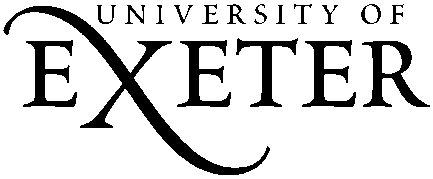 THE POSTCollege:		College of namePost:			Senior Lecturer (Education and Research) in areaReference No:		Grade:			Grade GHERA:			SLECReporting To:		Pro Vice Chancellor (PVC), Professor nameThe above full-time post is available immediately in the College.Job DescriptionThe full job description (role profile) for Senior Lecturer (Education and Research) posts can be found on our website at http://admin.exeter.ac.uk/personnel/academic_paths/academic_paths_tandr.shtml. This summarises the main duties and accountabilities of the post and is not comprehensive: the post-holder may be required to undertake other duties of similar level and responsibility.Main purpose of the job:To fulfil research, teaching and administration duties as a senior lecturer in academic area.To contribute to extending the research profile of academic, particularly in areas related or complementary to existing define. To contribute to the general operation of the College as a member of its academic team. ResearchTo contribute to enhancing the quality and quantity of name research at  in an area related or complementary to existing research strengths, including:defineTo conduct independent research and act as principal investigator and project leader, and in so doing:Enhance the College’s international reputation through research publications of appropriate quantity and quality, and contribute to worldwide debate at national and international conferences, and Win research earnings through carefully prepared and successful grant applications as well as identifying potential income-generating programmes and collaborative partnerships.To supervise research projects, managing any dedicated research staff and postgraduate research students.To help promote a collegiate working atmosphere and stimulating environment that will attract further research staff of the highest quality as well as good postgraduate research students. To contribute to the further and ongoing development of academic area research at , especially in the area of sustainability.TeachingTo develop and deliver undergraduate courses to appropriate academic standards such that:Knowledge acquired from research translates to teachingAccreditation by professional bodies is obtained where appropriateStudents are challenged but also tutored and supported with individual careTeaching and learning techniques are innovative and inspiringStudents are supervised appropriatelyAssessment criteria are appropriate, and fairly applied with results fed back to students appropriatelyModule content is continuously reviewed to identify areas for improvementGeneralTo contribute to the overall general and academic management in the College by undertaking activities that may be required such as:Developing overall academic content and structure of modules with colleaguesDeveloping ideas for generating income Supporting admissions processes and proceduresSupporting examinations processes and proceduresContributing to the work of College committeesContributing to accreditation and quality control processesPerson Specification for Senior LecturerThe successful applicant will have an independent, internationally-recognised research programme in an active field of academic area research related or complementary to existing  strengths. He/she will be able to demonstrate the following qualities and characteristics:A PhD or equivalent qualification/experience in the subject or a closely related disciplineA strong record in attracting research funding, or demonstrable potential to attract such fundingTeamwork skills to work in collaboration with existing group membersAn active and supportive approach to inter-disciplinary and multi-disciplinary research that will help to foster interactions and links both within the University and externally The attitude and ability to engage in continuous professional developmentThe aptitude to develop familiarity with a variety of strategies to promote and assess learningEnthusiasm for delivering undergraduate and postgraduate programmesA strong record of research grant captureProven academic leadership skillsBe an externally recognised authority in the broader subject area.An understanding of the importance of equality and diversity within an organisation and a commitment to helping create an inclusive culture.Informal EnquiriesBefore submitting an application you may wish to discuss the post further by contacting Professor name, telephone (01392 number) or email name@exeter.ac.uk.Terms & ConditionsOur Terms and Conditions of Employment can be viewed here.Further InformationPlease see our website for further information on working at the University of Exeter.